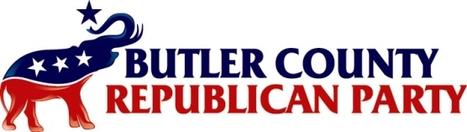 P.O. Box 841Middletown, Ohio 45044513.893.5292To Whom It May Concern:On January 11th, 2022, Matt King met with the screening committee of the Butler County Republican Party and received a “Highly Recommended” from that meeting.On July 14th, the Butler County Republican Party had an endorsement meeting for State Representatives and from the Central and Executive members, in the  newly formed house district 46, there was no endorsement of either candidate.The Butler County Republican Party